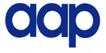 Association of American Publishers Trade Libraries CommitteeWelcomes you to BookExpo America 2014!Wednesday, May 28 - Saturday, May 31, 2014. New York City.(Draft As of April 23, 2014; Speakers and Topics Subject to Change)WEDNESDAY, MAY 28TH6:30 pm.Eighth Annual BookExpo America Adult Librarians’ Dinner Co-hosted by AAP and LibraryReadsYale Club, NYC (52 Vanderbilt Avenue, Grand Ballroom)·         Host Maureen Corrigan, author of So We Read On: How The Great Gatsby Came to Be and Why It Endures (Little, Brown & Co.)·         Robyn Carr, author of Four Friends (Harlequin MIRA)·         Joel Dicker, author of The Truth About the Harry Quebert Affair (Penguin Books)·         Pat O’Brien, author of I’ll Be Back Right After This: A Memoir (St. Martin’s Press/Macmillan)·         Sue Miller, author of The Arsonist (Alfred A. Knopf)Please register your interest to attend HERE, and we will confirm if we are able to meet your request.INVITATION ATTACHED.***7:00 pm. Third Annual BookExpo America Children’s Librarians’ DinnerCo-hosted by AAP and School Library JournalPrinceton Club of New York (15 W. 43rd Street, James Madison Ballroom)·         Adele Griffin, The Unfinished Life of Addison Stone (Soho Teen)·         Arin Andrews, Some Assembly Required, and Katie Rain Hill, Rethinking Normal (Simon & Schuster Books for Young Readers)·         John Rocco, Blizzard (Disney/Hyperion)·         Philip C. Stead, Sebastian and the Balloon and Erin E. Stead, If You Want to See a Whale (Neal Porter Books/Roaring Brook Press)·         B.J. Novak, The Book with No Pictures (Dial/Penguin Young Readers Group)Please register your interest to attend HERE, and we will confirm if we are able to meet your request.INVITATION ATTACHED.***THURSDAY, MAY 29TH10:00 am – 10:50 am. Library Reads: Collaborative Discovery for Librarians & PatronsJacob K. Javits Center, Room 1E14 (NOTE ROOM CHANGE)Find out how to share the books you love with readers across the country and enhance your professional pro­file by participating in LibraryReads, the monthly, nationwide library staff picks list. Speakers: Robin Nesbitt, Manager, Columbus Metropolitan Library, OH ; Kaite Stover, Director of Reader’s Services, Kansas City Public Library, MO; Stephanie Anderson, Head of Readers Services, Darien Library, CT, and Melissa DeWild, Collection Development Manager, Kent District Library, MI***11:00 am – 11:50 am. BiblioCommons: Cultivating and Supporting an Online Reading Community: Digital Badges and Online ProgrammingJacob K. Javits Center, Room 1E14 (NOTE ROOM CHANGE)While many of us are lucky to have vibrant reading communities in our libraries and bookstores, we're probably missing an equally large and vibrant community -- the reading community of our online patrons and customers. How can we reach out and celebrate some of our most dedicated readers, who we may never see in person at an event? Stephanie Chase of Library Discovery Service for BiblioCommons and Jenn Northington of WORD Bookstores will discuss two ways to reach out: through digital badges and online programming. Stephanie and Jenn will cover the basics of both services, and offer suggestions on using them.***12:15 pm – 1:45 pm.Annual BEA Librarians Author LunchJacob K. Javits Center, Room 1E12-13·         Deborah Harkness, author of The Book of Life (Viking/Penguin)·         Cary  Elwes, author of As You Wish:  Storming the Castle and Other Inconceivable Tales from the Making of The Princess Bride (Touchstone)·         Matt Richtel, author of A Deadly Wandering (HarperCollins)·         Garth Stein, author of A Sudden Light (Simon &  Schuster)·         Kathy Reichs, author of Bones Never Lie (Bantam)Please register your interest to attend HERE, and we will confirm if we are able to meet your request.INVITATION ATTACHED.***2:15 pm – 3:30 pm.AAP Annual Librarians Book Buzz - Part IJacob K. Javits Center, Room 1E16Hear the first installment of what book publishers are excited about for the forthcoming season, and learn their behind the scenes secrets why!   Publishers slated to participate include:   Virginia Stanley, Director of Library Marketing, HarperCollins; Elenita, Chmilowski, Library Marketing Director, Perseus Books Group; Melissa Nicholas, Library Marketing Manager, Hachette Book Group, Chris Vaccari, Director, Library Marketing, Sterling; Talia Sherer, Director, Library Marketing, Macmillan; Claire Kelley, Marketing Manager, Melville House; Molly Wyand,  Library Marketing Manager, McGraw-Hill.***FRIDAY, MAY 30TH2:00 pm – 3:30 pm.AAP Annual Librarians Book Buzz  - Part IIJacob K. Javits Center, Room 1E14Hear the second installment of what book publishers are excited about for the forthcoming season, and why. The second installment will feature publishers:  Heather Foy, Marketing Director, Harlequin; Charles Regan, Manager,  Library Sales, John Wiley & Sons;  Dominique R. Jenkins Academic Conventions and Library Marketing Manager, Penguin Group USA; Jen Childs, Director, Library Marketing, Random House; Michelle Fadlalla, Director of Marketing, Education & Library, Simon & Schuster;  Michael Rockliff, Director of  Library Sales and Marketing, Workman, Dosier Hammond, Sales & Marketing Director,  Linda Hollick, Publisher, New York Review of Books and  Golda Rademacher, Library Marketing Manager, W.W. Norton; Meredith Barnes, Soho Press.***3:30 pm – 5 pm.  6th Annual Librarian Shout ‘n Share @ Book ExpoCo-sponsored by the AAP and Library Journal  Jacob K. Javits Center, Room 1E14Librarians gather at the close of the 2nd day of BEA to talk about their most recent discoveries on the exhibit floor, and upcoming works they are looking forward to sharing with their patrons.  Douglas Lord, Head of Circulation/ Branch Head, New Britain (CT) Public Library, longtime Library Journal book reviewer and Books for Dudes Columnist; Alene Moroni, Manager, Selection and Order, King County Library System (WA) and a 2013 Library Journal “Mover and Shaker”; Charlene Rue, Deputy Director of Collection Management, BookOps: The shared technical services organization of New York Public Library and Brooklyn Public Library; Etta Thornton-Verma, Library Journal Reviews Editor (NY); and Jamie Watson, Collection Development Coordinator, Baltimore County Public Library (MD) and a 2008 Library Journal “Mover and Shaker.”